HomeworkPlease choose an item a week from the homework menu that is in your homework book. Please also go on mathletics, TT Rock Stars and Spelling Shed whenever you are able to.  ReadingChildren are also expected to be reading at home at least 4 times a week;please sign their Reading Journal to confirm this. Thank you!EnglishWrite legibly using appropriate joins.Plan, draft, edit, improve and proof-read our writing.Use paragraphs to organise our work.Use nouns, pronouns, conjunctions, adverbs, fronted adverbials, prepositions, possessive apostrophes and direct speech.Spell homophones and commonly misspelt words correctly.Read our work aloud.Listening to and discussing a wide range of fiction, poetry, plays, non-fiction and reference books or textbooks.Read and understand root words, prefixes, suffixes and exception words.Use dictionaries to check the spelling and meaning of words.Write our own Adventure Story.Create a holiday brochure for Skara Brae. The Savage Stone Age!Year 3 Term 2Text: Stone Age Boy 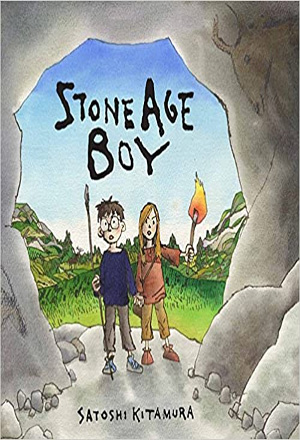 MathsCount from 0 in multiples of 4, 8, 50 and 100; find 10 or 100 more or less than a given number.Add and subtract numbers mentally, including: a three-digit number and ones; a three-digit number and tens; a three digit number and hundreds. Add and subtract numbers with up to three digits, using formal written methods of columnar addition and subtraction.Estimate the answer to a calculation and use inverse operations to check answers.Recall and use multiplication and division facts for the 3, 4 and 8 multiplication table.Write and calculate mathematical statements for multiplication and division using the multiplication tables that they know, including for two-digit numbers times one-digit numbers, using mental and progressing to formal written method.EnglishWrite legibly using appropriate joins.Plan, draft, edit, improve and proof-read our writing.Use paragraphs to organise our work.Use nouns, pronouns, conjunctions, adverbs, fronted adverbials, prepositions, possessive apostrophes and direct speech.Spell homophones and commonly misspelt words correctly.Read our work aloud.Listening to and discussing a wide range of fiction, poetry, plays, non-fiction and reference books or textbooks.Read and understand root words, prefixes, suffixes and exception words.Use dictionaries to check the spelling and meaning of words.Write our own Adventure Story.Create a holiday brochure for Skara Brae. The Savage Stone Age!Year 3 Term 2Text: Stone Age Boy PE: Circuit Training  Ways to travelChanging TravelBall SkillsBalance and CoordinationThe Full CircuitAdapt and Improve  French: Time Counting 11-31Days of the weekMonths of the yearMon AnniversaireWhat’s the date today?Yesterday, Today, Tomorrow The Savage Stone Age!Year 3 Term 2Text: Stone Age Boy PE: Circuit Training  Ways to travelChanging TravelBall SkillsBalance and CoordinationThe Full CircuitAdapt and Improve  Art/DTPrehistoric Art  Cave PaintingsStone Age Jewllery Stone Age Art The Savage Stone Age!Year 3 Term 2Text: Stone Age Boy Computing: Using the InternetWord OrderOrder of Returned ResultsSaving and SharingHow do we Communicate OnlineWord Order MusicListen with attention to detail and recall sounds with increasing aural memoryAppreciate and understand a wide range of high-quality live and recorded music drawn from different traditions and from great composers and musiciansHistory What is Prehistory?Stone Age People Star Carr Stone HengeThe Bronze AgeThe Iron Age Stone Age to Iron Age factsScience – Rocks, Fossils and Soil Natural RocksGrouping Rocks Erosion and Permeability Useful Rocks Exploring SoilsFossil Formation Identifying Fossils PSHCE: Celebrating Difference .FamiliesFamily ConflictWitness and FeelingsWitness and SolutionsWord that Harm Compliments 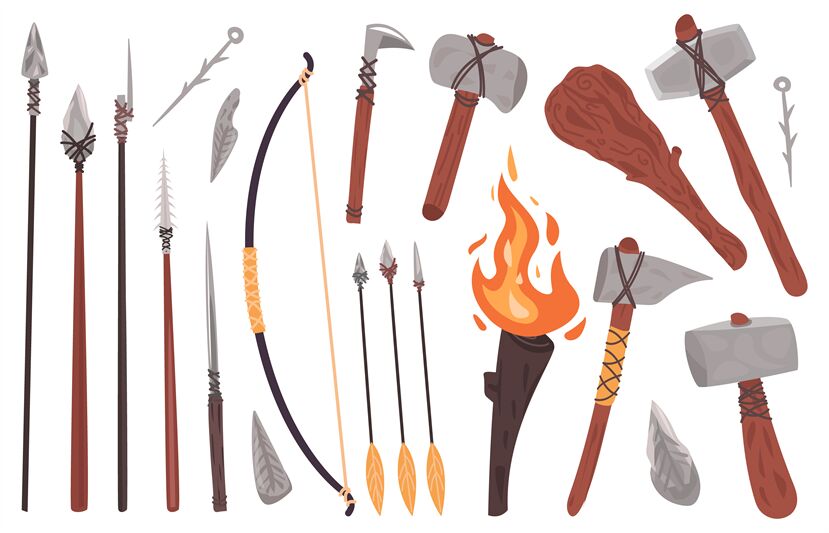 RE; Jewish Celebrations PassoverSukkotPurimHanukkah Rosh Hashanah 